RSA Research Network SeminarPROGRAMMECAPITAL CITIES: EMBRACING THE CHANGE ANDTAPPING INTO OPPORTUNITIES13th December 2013 (Friday)Representation of European Commission in LatviaAspazijas bulv. 28Seminar is co-financed by Regional Studies Association, University of Latvia andIceland, Liechtenstein and Norway .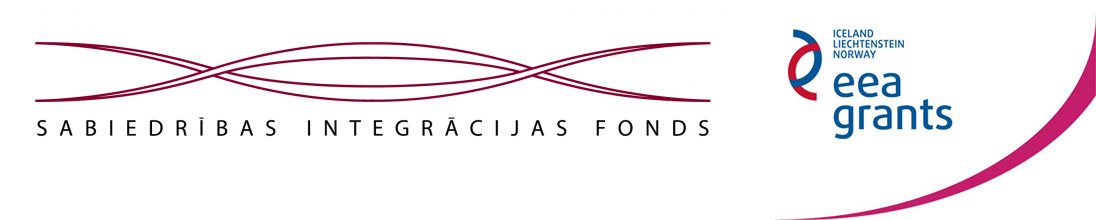 13th December13th December9:30 - 10:00Registration and welcome coffee10:00 - 10:20Opening session / Welcome wordsProf., Dr.Tatyana Muravska, Director of the Centre for Economic and Transition Studies, Riga Andris Kužnieks, Head of Policy Department, EC representation in Latvia Dr. Olga Mrinska, Representative of the RSA Reseach Network, Policy Consultant, EBRD, UK/Ukraine10:20 - 10:40Key trends of capital cities development – debrief on the results of RN seminars in Warsaw and KyivDr. Olga Mrinska, Representative of the RSA Reseach Network, Policy Consultant, EBRD, UK/Ukraine10:40 - 11:10 Regional development patterns in CEECs – focus on capital city regions in crisis periodDr. Maciej Smetkowski, EUROREG, University of Warsaw11:10 - 11:40A pro-active and strategic approach of spatial planning in Antwerpen as Capital of the Region Flanders in BelgiumMarc Geldof, Spatial planner, Alpspace11:40 - 12:10Moscow -St Petersburg: the role of new factors in the space transformation between two Russian capitalsTatiana Borodina, Institute of Geography, NAS12:10 - 12:30Discussion12:30 - 13:30Lunch13:30 - 13:50 R&D performance of capital cities in EuropeAdam Ploszaj, EUROREG, University of Warsaw13:50 - 14:10 Impact of Real Estate Investment on Development of Spatial and Functional Structure of Rīga CityNormunds Strautmanis, University of Latvia14:10 - 14:30The late Soviet city neighbourhood – Ziepniekkalns social space, transformations and opportunities of local community's developmentJānis Balodis, University of TrentoBaiba Svane, University of Latvia14:30 - 14:50 Discussion14:50 - 15:10Coffee break15:10 - 15:30Brand equity as a tool for city development. Empirical research on the city brand of WarsawAlicia Grochowska, University of Social Sciences and Humanities, Warsaw15:30 - 15:50Riga as a European Capital of Culture: Impact on the Development of Latvian EconomyElena Dubra, Faculty of Economics and ManagementUniversity of Latvia15:50 - 16:10Research at CETS: Regions vs CapitalAleksandrs Dahs, Centre for European and Transition studies, University of Latvia16:10 - 16:30Discussion16:30 – 17:00Deliberative Session ‘What next?’ and closing remarks17:00 - 18:00Farewell reception